Título en español (Máximo 15 palabras, tamaño de letra 14)Traducción del título al inglés (tamaño de letra 12)Traducción del título al portugués (tamaño de letra 12)Autor 1 1 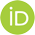 Autor 2 2 Autor 3 3 1 Institución de afiliación, ciudad, país2 Institución de afiliación, ciudad país3 Institución de afiliación, ciudad, paísRecibido: 00/00/0000 – Aceptado: 00/00/0000 – Publicado: 00/00/0000Remita cualquier duda sobre esta obra a: XXXXX XXXXX XXXXX XXXXXXX.Correo electrónico: correo.contacto@xxxx.comResumenEl resumen debe ser escrito de forma precisa, coherente, legible, concisa y no incluir citas ni juicios de valor. La extensión del resumen debe ser de entre 150 a 200 palabras, y su contenido debe redactarse con fuente EB Garamond, tamaño 11, interlineado sencillo, justificado y sin sangrías. El resumen debe ser escrito de forma precisa, coherente, legible, concisa y no incluir citas ni juicios de valor. La extensión del resumen debe ser de entre 150 a 200 palabras, y su contenido debe redactarse con fuente EB Garamond, tamaño 11, interlineado sencillo, justificado y sin sangrías. El resumen debe ser escrito de forma precisa, coherente, legible, concisa y no incluir citas ni juicios de valor. La extensión del resumen debe ser de entre 150 a 200 palabras, y su contenido debe redactarse con fuente EB Garamond, tamaño 11, interlineado sencillo, justificado y sin sangrías. El resumen debe ser escrito de forma precisa, coherente, legible, concisa y no incluir citas ni juicios de valor.Palabras clave: Palabra 1; Palabra 2; Palabra 3; Palabra 4; Palabra 5. (utilizar entre 3 a 5 palabras clave)AbstractEl Abstract corresponde a la traducción al idioma inglés del Resumen. Éste debe ser elaborado bajo las mismas normas del Resumen y tratando de seguir, en lo posible, la misma estructura de presentación de las ideas. El Abstract corresponde a la traducción al idioma inglés del Resumen. Éste debe ser elaborado bajo las mismas normas del Resumen y tratando de seguir, en lo posible, la misma estructura de presentación de las ideas. El Abstract corresponde a la traducción al idioma inglés del Resumen. Éste debe ser elaborado bajo las mismas normas del Resumen y tratando de seguir, en lo posible, la misma estructura de presentación de las ideas. El Abstract corresponde a la traducción al idioma inglés del Resumen. Éste debe ser elaborado bajo las mismas normas del Resumen y tratando de seguir, en lo posible, la misma estructura de presentación de las ideas. El Abstract corresponde a la traducción al idioma inglés del Resumen. Éste debe ser elaborado bajo las mismas normas del Resumen y tratando de seguir, en lo posible, la misma estructura de presentación de las ideas.Keywords: Word 1; Word 2; Word 3; Word 4; Word 5.ResumoEl Resumo corresponde a la traducción al idioma portugués del Resumen. Éste debe ser elaborado bajo las mismas normas del Resumen y tratando de seguir, en lo posible, la misma estructura de presentación de las ideas. El Resumo corresponde a la traducción al idioma portugués del Resumen. Éste debe ser elaborado bajo las mismas normas del Resumen y tratando de seguir, en lo posible, la misma estructura de presentación de las ideas. El Resumo corresponde a la traducción al idioma portugués del Resumen. Éste debe ser elaborado bajo las mismas normas del Resumen y tratando de seguir, en lo posible, la misma estructura de presentación de las ideas. El Resumo corresponde a la traducción al idioma portugués del Resumen. Éste debe ser elaborado bajo las mismas normas del Resumen y tratando de seguir, en lo posible, la misma estructura de presentación de las ideas. El Resumo corresponde a la traducción al idioma portugués del Resumen. Éste debe ser elaborado bajo las mismas normas del Resumen y tratando de seguir, en lo posible, la misma estructura de presentación de las ideas.Palavras-chave: Palavra 1; Palavra 2; Palavra 3. Palavra 4. Palavra 5.TÍTULO DE NIVEL 1El texto debe estar preparado en Word para Windows (formato .doc o .docx) en idioma español o portugués, y su extensión no debe ser menor de 6000 palabras ni mayor de 9000 palabras, sin incluir los anexos. Si el manuscrito se excede en su extensión, el Editor en Jefe o el Editor de sección decidirá si considera la posibilidad de recibirlo para su posterior evaluación. El texto debe escribirse con el tipo de fuente EB Garamond, tamaño 12, justificado, espaciado entre líneas 1.15, sangría en la primera línea de los párrafos 1.27 cm, hoja Carta (Letter), márgenes 2,54 cm; sin espacios antes o después de los párrafos. Todos los autores deben tener el Registro ORCID iD, ya que éste es un requisito de los indexadores de esta revista (enlace al registro: https://orcid.org/register); ORCID es una organización sin fines de lucro dedicada a crear y mantener un sistema en el que todos los que participan en investigaciones, becas e innovaciones se identifican de manera única. Este sistema proporciona un número de identificación para cada investigador, evitando ambigüedades o similitudes, y además se integra con otras bases de datos e indexadores.Es obligatorio insertar toda la información sobre los autores en los METADATOS DE ENVÍO en el sitio web de la revista cuando se envía el artículo, poniendo a disposición los enlaces ORCID y otros enlaces de información. Para resaltar palabras/frases en el texto, use únicamente el recurso en cursiva, es decir, no use negrita y/o subrayado u otro resaltado. Un espacio de línea en blanco al final de cada sección.En la primera página del manuscrito, es obligatorio indicar la institución de afiliación, la ciudad y el país de cada autor. En caso de no poseer afiliación institucional, debe indicarse que el autor es "investigador independiente" o equivalente. Cada autor debe tener alguna afiliación y ésta debe ser fácil de reconocer en todos los casos. En el caso del correo electrónico, debe ser colocado únicamente el del autor o de la autora responsable del envío del manuscrito a la revista. Los manuscritos enviados a REVIEM no deben contar con más de tres (3) autores. Título de nivel 2El texto debe escribirse con el tipo de fuente EB Garamond, tamaño 12, justificado, espaciado entre líneas 1.15, sangría en la primera línea de los párrafos 1.27 cm, hoja Carta (Letter), márgenes 2,54 cm; sin espacios antes o después de los párrafos. El texto debe tener un mínimo de 15 páginas y un máximo de 25 páginas. Los anexos están separados de este recuento.Las notas de pie de página deben tener el siguiente formato: fuente EB Garamond, tamaño 10, interlineado sencillo y justificado. Sugerimos que se eviten las notas a pie de página siempre que sea posible. Sin embargo, si no hay otra posibilidad, éstas deben enumerarse con números arábigos.Título de nivel 3REVIEM utiliza para sus publicaciones las Normas APA 7ma Edición (Descargar/Download). Las Normas APA (American Psychological Association) son un conjunto de directrices diseñadas para facilitar una comunicación clara y precisa en las publicaciones académicas, especialmente en la cita y en la referencia de fuentes de información. A continuación, mostramos cómo aplicar estas normas (para más detalles de las Normas APA 7ma edición, recomendamos visitar https://normas-apa.org/).Las citas en el manuscrito deben ser indicadas debidamente. En el caso de las citas textuales, éstas deben informar el apellido o apellidos de los autores citados (apellidos escritos con mayúscula al inicio), el año de publicación de la obra consultada y el número de página en donde aparece la información textual. Por ejemplo: “En este sentido, Prieto G. y Ortiz (2019, p. 1300) afirman que…” o (Prieto G. & Ortiz, 2019, p. 1300).Cuando la cita textual tiene menos de 40 palabras, ésta se escribe dentro del texto del manuscrito, entre comillas y sin cursiva. Si la cita textual termina la oración, se debe colocar el punto y seguido (o punto y aparte) después de los paréntesis. En el caso que esta cita textual se encuentre en medio de una oración, después de la última comilla se debe anotar inmediatamente la fuente entre paréntesis y continuar con la oración. No emplee ningún otro signo de puntuación después de los paréntesis, a menos que la oración lo requiera. Por ejemplo: Por lo mostrado anteriormente, Parra-Sandoval (2020) concluye que “el conocimiento especializado que debe poseer todo formador de profesores consigue en la problematización un modo privilegiado para aplicarlo en sus espacios formativos” (p. 267).Cuando la cita textual tiene 40 palabras o más, ésta se escribe en bloque aparte del texto, utilizando sangría, sin comillas, en cursiva, con el mismo tipo/tamaño de fuente y con el mismo interlineado. Al final de la cita, debe colocarse punto y aparte antes de los datos del autor o autores. Comience una cita de este tipo en una nueva línea y coloque una sangría al párrafo de media pulgada (1,27 cm) desde el margen izquierdo (en la misma posición que un nuevo párrafo). Si hay párrafos adicionales dentro de la cita, coloque sangría en la primera línea de cada párrafo, media pulgada adicional (1,27 cm). Al final de una cita en bloque, cite la fuente y el número de página o párrafo entre paréntesis después del signo de puntuación final.  Veamos un ejemplo:Para transformar el modelo matemático en el modelo computacional correspondiente, los alumnos se disponen a trabajar matemáticamente, esto es, a resolver las tareas de construcción de una misma tarea de simulación. Durante la resolución de estas tareas, los alumnos producen y reproducen formas codificadas de actuar y reflexionar geométricamente, que son mediadas por las herramientas del GeoGebra y la teoría geométrica subyacente. El proceso se repite para cada tarea de simulación del proyecto, lo que da lugar a una serie de dibujos dinámicos que se diferencian por su relación con las tareas de construcción, simulación y el proyecto en su conjunto. (Prieto G. & Ortiz, 2019, p. 1282)En las citas indirectas dentro del cuerpo del texto, los apellidos de los autores referenciados deben ser escritos usando la primera letra en mayúscula; lo mismo aplica para el caso en que los apellidos aparezcan entre paréntesis. Por ejemplo, para el caso de un solo autor: Parra-Sandoval (2020). Para dos autores: Prieto G. y Ortiz (2019) o (Prieto G. & Ortiz, 2019). Véase que, en la cita parentética, debe utilizarse el ampersand (&) (Prieto G. & Ortiz, 2019). El “&” deberá usarse siempre para el caso de citas parentéticas con dos autores, independiente del idioma principal del manuscrito.Para el caso de citas de tres o más autores, en la 7ma edición de las Normas APA, se introduce un cambio: se debe utilizar, siempre, la expresión et al. luego del nombre del primer autor. Por ejemplo, para referenciar el artículo de Sánchez-N., Prieto G., Gutiérrez y Díaz-Urdaneta (2020), debe escribirse Sánchez-N. et al. (2020) o, en el caso de cita parentética: (Sánchez-N. et al., 2020). La expresión et al., en cualquier caso, debe escribirse siempre en cursiva.En las citas de parafraseo se utilizan las ideas del autor o autores, pero en palabras propias del escritor. Por ejemplo: De acuerdo con Sánchez-N. et al. (2020), el uso deliberado de las herramientas de construcción del GeoGebra afecta el significado que los estudiantes producen cuando intentan elaborar un simulador digital en la interfaz de ese software.Si se cita una fuente indirectamente a través de una fuente secundaria, solo se debe incluir en la lista de referencias la fuente secundaria y en la cita se deben mencionar ambas. Por ejemplo, en caso de una cita parentética: (Fabre, 2005, citado en Parra-Sandoval, 2020). Para el caso de una cita narrativa: Al respecto Fabre (2005, citado en Parra-Sandoval, 2020). En ambos casos, en la lista de referencias debe aparecer el trabajo de Parra-Sandoval (2020).Los diálogos, entrevistas, conversaciones, ejemplos de ejercicios y otros instrumentos de los datos recopilados en la investigación deben seguir el siguiente formato: fuente EB Garamond, tamaño 11, cursiva, alineado a la izquierda, interlineado sencillo y sangría para izquierda y derecha de 2,54 cm. Profesor 1: Ahora, imaginemos que el marcador que tengo en mi mano es la pieza que queremos representar en el software. ¿Qué movimiento está haciendo la pieza en este momento? [gira el marcador de forma circular con su mano].Estudiante 1: Está girando.Profesor1: Está girando, es verdad. Ahora, si pensamos en cómo representar este giro matemáticamente, ¿cómo podríamos hacerlo? ¿Recuerdan las transformaciones de las que hablamos? Simetría axial…Estudiante 2: Con una rotación.Profesor 1: Exacto. Las Figuras y Tablas deben escribirse siempre con la primera letra en mayúsculas y deben estar lo más cerca posible de su referencia en el cuerpo del texto. El título de las Figuras debe ser lo suficientemente claro con relación a la imagen, de modo que no sea necesario consultar el cuerpo del texto. Solo el número del objeto y la palabra de designación deben estar en negrita. El contenido completo de las Figuras debe tener el siguiente formato: EB Garamond, tamaño 11, interlineado sencillo. Siempre mencionando la fuente. Para las Figuras, utilice una buena resolución de imagen, de modo que éstas sean legibles para los lectores con un zum del documento en 100%, respetando siempre los márgenes de la página.Figura 1Título de la Figura 1 (fuente, siempre que la figura sea propiedad de otros autores)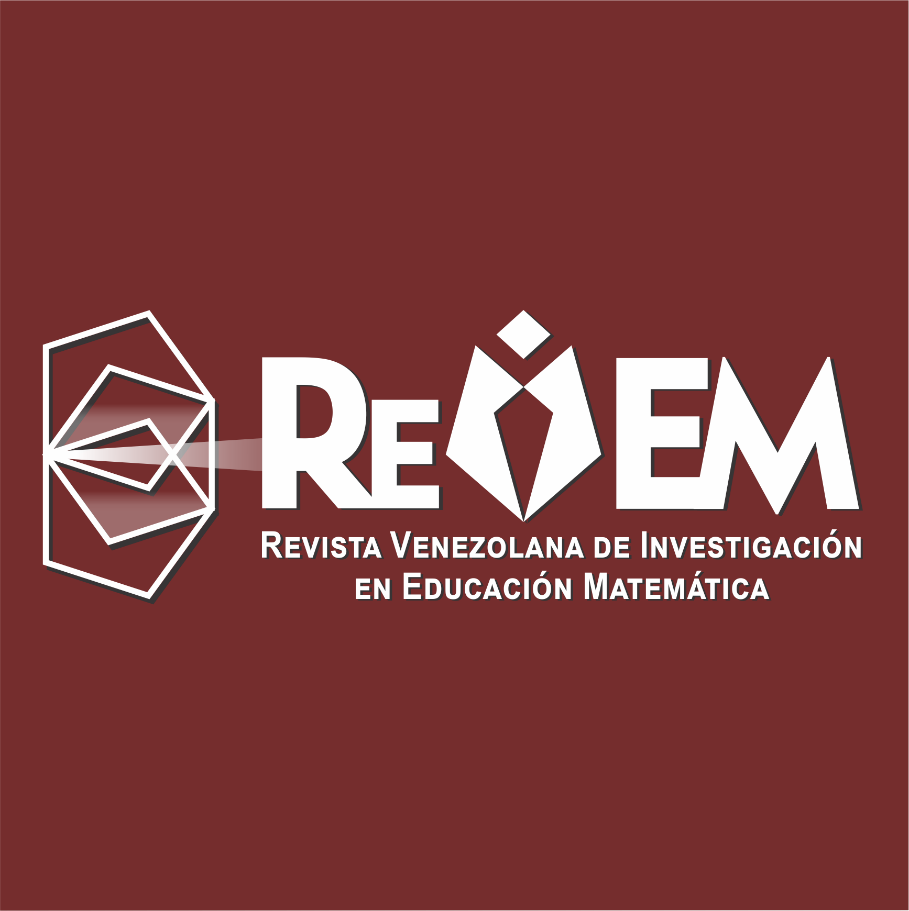 Nota. [En esta parte se puede colocar una breve descripción de la Figura, siempre que sea necesario]Las Tablas deben presentar el siguiente formato: la identificación de la Tabla debe aparecer en la parte superior, precedida por la palabra Tabla seguida de su número de orden en el texto (en negrita), en números arábigos; luego, debajo de lo anterior, debe insertarse el título respectivo (en cursiva). El título de las Tablas debe escribirse en tamaño 11. En el caso que la información de la Tabla provenga de otras fuentes, es importante incluir la(s) referencia(s) correspondiente(s), de acuerdo con el ejemplo de la Tabla 1. Inserte la Tabla lo más cerca posible de su referencia en el cuerpo del texto. El contenido de las Tablas, así como el de las fuentes y notas, debe escribirse en tamaño 10, con interlineado sencillo.Las Tablas pueden presentar información descriptiva, escrita en forma de texto (ver Tabla 1).Tabla 1Formas de colaboración humana durante una clase de matemáticas (Prieto G. et al., 2020)Las Tablas también pueden contener información numérica, como se muestra en la Tabla 2. Tabla 2Distribución de las alturas de los 140 alumnos da escuela XLas Tablas y ecuaciones deben estar en un formato editable. No se aceptarán imágenes. El uso de expresiones como “la Tabla de arriba” o “la Figura de abajo” debe evitarse, ya que en el proceso de edición se puede cambiar su ubicación en el texto.Las Tablas no deben tener bordes verticales que las delimiten a la izquierda y a la derecha. Es recomendable que las Tablas se muestren en una única página y que tengan uniformidad gráfica (fuente, cuerpo, uso de mayúsculas y minúsculas). Para ello, es recomendable usar la función Salto de página. En el caso que, aun utilizando la función Salto de página, la Tabla no permanezca en una única página, se recomienda ajustar ésta de modo que el paso de una página a la siguiente no corte el escrito mostrado (por ejemplo, que no corte un párrafo de la Tabla).ACLARATORIASEste apartado debe contener información sobre: (1) la declaración de conflicto de interés; (2) el registro de la investigación (si la investigación no fue registrada en ninguna institución, no es necesario reportarlo); (3) la fuente de financiamiento (si la investigación fue financiada con recursos de los autores, es necesario mencionarlo); y (4) los agradecimientos (opcional).REFERENCIASLas referencias completas deben presentarse de acuerdo con los estándares técnicos de las Normas APA 7am Edición y solo con citas realizadas en el cuerpo del texto, no de otros trabajos consultados. Las referencias deben aparecer en orden alfabético y no numeradas o con marcadores de texto. Use la fuente EB Garamond, con tamaño 12, alineada a la izquierda, interlineado sencillo, con sangría francesa y con un espacio de una línea en blanco entre cada referencia. Siempre que sea posible, inserte el DOI de las obras referenciadas. En el caso que una obra no cuente con DOI, es importante que se incluya el enlace a Internet para que los evaluadores y lectores puedan consultar rápidamente la obra en cuestión. No debe colocarse punto después del DOI o del enlace electrónico de la obra.Algunos ejemplos:Artículo con 1 autor:Parra-Sandoval, H. (2020). Problematización y conocimiento especializado del formador de profesores de matemáticas. Revista Paradigma, 41(Edición Cuadragésimo Aniversario: 1980-2020), 9-23. https://doi.org/10.37618/PARADIGMA.1011-2251.2020.p251-270.id873 Artículo con 2 autores:Prieto G., J. L., & Ortiz, J. (2019). Saberes necesarios para la gestión del trabajo matemático en la elaboración de simuladores con GeoGebra. Bolema: Boletim de Educação Matemática, 33(65), 1276-1304. https://doi.org/10.1590/1980-4415v33n65a15 Artículo con 3 autores:Prieto G., J. L., Castillo, L. A., & Márquez, M. (2020). Formas de colaboración humana entre profesores y alumnos durante la elaboración de simuladores con GeoGebra. Bolema: Boletim de Educação Matemática, 34(66), 199-224. https://doi.org/10.1590/1980-4415v34n66a10 Artículo con más de 3 autores:Sánchez-N, I. V., Prieto G., J. L., Gutiérrez, R. E., & Díaz-Urdaneta, S. (2020). Sobre os processos de objetivação de saberes geométricos. Análise de uma experiência de elaboração de simuladores com o GeoGebra. Educación Matemática, 32(1), 99-131. https://doi.org/10.24844/EM3201.05 Cómo citar este artículo:Apellido1, N1., Apellido2, N2., …, ApellidoX, NX. (202X). Título del artículo. Revista Venezolana de Investigación en Educación Matemática (REVIEM), X(X), e000000. https://doi.org/10.00000/REVIEM  ANEXOS	Si es necesario, los archivos adjuntos deben insertarse en una página nueva.Copyright © 202X. Nombres y apellidos del Autor 1, Nombres y apellidos del Autor 2, Nombres y apellidos del Autor 3. Esta obra está protegida por una licencia Creative Commons 4.0. International (CC BY 4.0).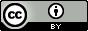 Usted es libre para Compartir —copiar y redistribuir el material en cualquier medio o formato — y Adaptar el documento —remezclar, transformar y crear a partir del material— para cualquier propósito, incluso para fines comerciales, siempre que cumpla la condición de:Atribución: Usted debe dar crédito a la obra original de manera adecuada, proporcionar un enlace a la licencia, e indicar si se han realizado cambios. Puede hacerlo en cualquier forma razonable, pero no de forma tal que sugiera que tiene el apoyo del licenciante o lo recibe por el uso que hace de la obra.Resumen de licencia - Texto completo de la licenciaForma de colaboraciónConceptualizaciónResponsabilidadActo ético de vinculación, conexión y enlace con el prójimo que se expresa en la respuesta que damos al llamado del otro. El rasgo fundamental de este acto es su carácter dialógico, lo que permite entender la responsabilidad como una manera de responder y de comprometernos con el otro.CompromisoCapacidad de adquirir cierta responsabilidad sobre las necesidades de la obra común. Cuando una persona adquiere un compromiso dirigido hacia los demás, se muestra solidario a la causa de la persona y del colectivo.Cuidado del otroCapacidad de verse a sí mismo en el otro, que implica el reconocimiento de su necesidad y la acción solidaria intersubjetiva correspondiente. A partir de esto, los individuos se sienten reconocidos, valorados y aceptados los unos por los otros. Alturas (cm)Número de alumnos145, 1502150, 1558155, 16025160, 16540165, 17027170, 17521175, 18010180, 1857Total140